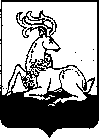 АДМИНИСТРАЦИЯОДИНЦОВСКОГО ГОРОДСКОГО ОКРУГАМОСКОВСКОЙ ОБЛАСТИПОСТАНОВЛЕНИЕ11.07.2023 № 4487г. ОдинцовоОб изменении существенных условий муниципального контракта от 18.09.2020 № 109 на выполнение полного комплекса работ по строительству и оснащению объекта: «Многофункциональный образовательный комплекс» по адресу: Московская область, Одинцовский район, вблизи д. Раздоры, в том числе работы по выносу существующих инженерных сетей из пятна застройки»В целях обеспечения взаимодействия при изменении существенных условий муниципального контракта от 18.09.2020 № 109 на выполнение полного комплекса работ по строительству и оснащению объекта: «Многофункциональный образовательный комплекс» по адресу: Московская область, Одинцовский район, вблизи д. Раздоры, в том числе работы по выносу существующих инженерных сетей из пятна застройки» (далее – Контракт), заключенного для обеспечения нужд Московской области и муниципальных нужд Одинцовского городского округа Московской области, в соответствии с постановлением Правительства Российской Федерации от 16.04.2022 № 680 «Об установлении порядка и случаев изменения существенных условий государственных и муниципальных контрактов, предметом которых является выполнение работ по строительству, реконструкции, капитальному ремонту, сносу объекта капитального строительства, проведение работ по сохранению объектов культурного наследия», учитывая положительное заключение повторной государственной экспертизы (на предмет проверки достоверности определения сметной стоимости строительства) Государственного автономного учреждения Московской области «Московская областная государственная экспертиза» от 15.06.2023 ЕГРЗ: 50-1-1-2-032889-2023 по объекту: «Многофункциональный образовательный комплекс» по адресу: Московская область, Одинцовский район, вблизи д. Раздоры, в том числе работы по выносу существующих инженерных сетей из пятна застройки», постановление Администрации Одинцовского городского округа Московской области от 27.06.2023 № 4046 «Об утверждении изменений в проектно-сметную документацию по объекту: «Многофункциональный образовательный комплекс» по адресу: Московская область, Одинцовский район, вблизи д. Раздоры, в том числе работы по выносу существующих инженерных сетей из пятна застройки». Корректировка 12»,ПОСТАНОВЛЯЮ:Изменить существенные условия Контракта в части увеличения цены Контракта и установить цену Контракта в размере 10 126 500 935,04 (Десять миллиардов сто двадцать шесть миллионов пятьсот тысяч девятьсот тридцать пять) рублей 04 копейки.Изменить существенные условия Контракта в части увеличения аванса и установить аванс в размере 3 037 950 280,51 руб. (Три миллиарда тридцать семь миллионов девятьсот пятьдесят тысяч двести восемьдесят) рублей 51 копеек, что составляет 30 % (тридцать процентов) от цены Контракта, но не более лимитов бюджетных обязательств, доведенных на 2020-2023 финансовые годы.Внести изменения в Контракт путем заключения дополнительного соглашения к Контракту.Контроль за выполнением настоящего постановления возложить на первого заместителя Главы Администрации Пайсова М.А.Глава Одинцовского городского округа                                             А.Р. Иванов